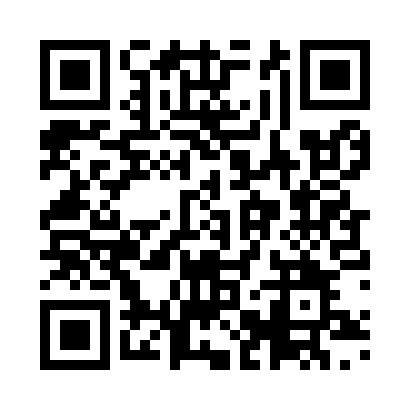 Prayer times for Meghauli, NepalMon 1 Apr 2024 - Tue 30 Apr 2024High Latitude Method: NonePrayer Calculation Method: Muslim World LeagueAsar Calculation Method: ShafiPrayer times provided by https://www.salahtimes.comDateDayFajrSunriseDhuhrAsrMaghribIsha1Mon4:405:5812:123:426:267:402Tue4:385:5712:123:426:267:413Wed4:375:5612:113:426:277:414Thu4:365:5512:113:426:277:425Fri4:355:5412:113:426:287:436Sat4:345:5312:103:426:287:437Sun4:325:5212:103:416:297:448Mon4:315:5112:103:416:297:459Tue4:305:5012:103:416:307:4510Wed4:295:4912:093:416:307:4611Thu4:275:4812:093:416:317:4712Fri4:265:4712:093:416:327:4713Sat4:255:4612:093:416:327:4814Sun4:245:4512:083:416:337:4915Mon4:235:4312:083:406:337:4916Tue4:215:4212:083:406:347:5017Wed4:205:4112:083:406:347:5118Thu4:195:4012:073:406:357:5119Fri4:185:4012:073:406:357:5220Sat4:175:3912:073:406:367:5321Sun4:165:3812:073:396:367:5422Mon4:145:3712:073:396:377:5423Tue4:135:3612:063:396:377:5524Wed4:125:3512:063:396:387:5625Thu4:115:3412:063:396:397:5726Fri4:105:3312:063:396:397:5727Sat4:095:3212:063:386:407:5828Sun4:085:3112:063:386:407:5929Mon4:075:3012:053:386:418:0030Tue4:065:3012:053:386:418:00